ОБЩИЕ УСЛОВИЯОРГАНИЗАТОРЫ:ИП Карпова Д.А.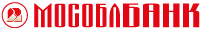 При поддержке 	ПАО МОСОБЛБАНК   Ответственность за организацию соревнований несет Оргкомитет, ответственность за проведение соревнований несет Главная судейская коллегия. Оргкомитет и Главная судейская коллегия оставляют за собой право вносить изменения в программу соревнований в случае непредвиденных обстоятельств. Федерация конного спорта России не несет ответственности по вопросам финансовых обязательств Оргкомитета.ГЛАВНАЯ СУДЕЙСКАЯ КОЛЛЕГИЯ И ОФИЦИАЛЬНЫЕ ЛИЦАТЕХНИЧЕСКИЕ УСЛОВИЯ ПРИГЛАШЕНИЯ И ДОПУСКЗАЯВКИ   Заявки на участие в соревнованиях подаются по e-mail: sportnkp@gmail.com до 12.00 12 октября 2021 г.       Все изменения в заявках на участие принимаются по e-mail: sportnkp@gmail.com  или по телефону +7 903 247 84 21 (Ирина Мамонтова) до 12.00 12 октября 2021 г.Заявки на бронирование денников подаются по e-mail: ksu2b@rambler.ru  или по телефону + 7 (925) 737 43 77 (Ксения Кошкина) до 12.00 10 октября 2021 г.     Все изменения в заявках на размещение лошадей принимаются по e-mail: ksu2b@rambler.ru  или по телефону + 7 (925) 737 43 77 (Ксения Кошкина) до 18:00 10 октября 2021 г.       В случае, если участники своевременно (до 18:00 10 октября 2021 г.) не снимают бронь на денники, ОК оставляет за собой право применить штрафные санкции.      Штраф за не отмену брони – оплата денника в полном объеме за забронированные дни. УЧАСТИЕСпортсменами-гражданами РФ для участия в соревнованиях должны быть предоставлены следующие документы:К участию в соревнованиях допускаются спортсмены, имеющие действующую регистрацию ФКСР.На мандатную комиссию должны быть предоставлены следующие документы:документ, подтверждающий регистрацию/членство ФКСР на 2021 год;заявка по форме;паспорт(а) спортивной лошади ФКСР;паспорт или свидетельство о рождении;документ, подтверждающий уровень технической подготовленности спортсмена (зачетная книжка, удостоверение о спортивном разряде/звании);действующий медицинский допуск спортивного диспансера или медицинского учреждения, имеющего лицензию на осуществление медицинской деятельности, предусматривающей работы (услуги) по лечебной физкультуре и спортивной медицине;для спортсменов, которым на день проведения соревнования не исполнилось 18 лет, требуется нотариально заверенные доверенность (заявление) тренеру от родителей или законного опекуна на право действовать от их имени и разрешение на участие в соревнованиях по конному спорту;      для детей, а также для юношей, в случае их участия в соревнованиях более старшей возрастной категории – заявление тренера о технической готовности спортсмена и заверенные нотариально или написанные в присутствии Главного судьи/Главного секретаря соревнований заявления от родителей об их согласии;действующий страховой полис или уведомление ФКСР об оформлении страховки через ФКСРДля спортсменов, являющихся гражданами иностранных государств, в секретариат соревнований должны быть предоставлены:гостевая лицензия для иностранных спортсменов (оформляется в Федерации конного спорта России при наличии разрешительной лицензии от Федерации своей страны);заявка по форме; паспорт(а) спортивной лошади ФКСР или FEI;список лошадей участника (-ов);документ, подтверждающий уровень технической подготовленности спортсмена (зачетная книжка, удостоверение о спортивном разряде/звании);действующий медицинский допуск спортивного диспансера;для спортсменов, которым на день проведения соревнования не исполнилось 18 лет, требуется нотариально заверенные доверенность (заявление) тренеру от родителей или законного опекуна на право действовать от их имени и разрешение на участие в соревнованиях по конному спорту;      для детей, а также для юношей,  в случае их участия в соревнованиях более старшей возрастной категории – заявление тренера о технической готовности спортсмена и заверенные нотариально заявления от родителей об их согласии;действующий страховой полис.ВЕТЕРИНАРНЫЕ АСПЕКТЫЖЕРЕБЬЕВКА УЧАСТНИКОВПРОГРАММА СОРЕВНОВАНИЙОПРЕДЕЛЕНИЕ ПОБЕДИТЕЛЕЙ И ПРИЗЕРОВНАГРАЖДЕНИЕРАЗМЕЩЕНИЕ1.Участники:Размещение на базе КСК «Виват, Россия!»Московская обл., Ленинский район, д. Орлово, Национальный конный парк «РУСЬ»Тел. +7 967 157 60 44В КСК «Виват. Россия!» работает кафе, в котором можно позавтракать, пообедать и поужинать. Завтрак в стоимость номера НЕ ВХОДИТ.2. Лошади:Заявки на бронирование денников подаются по e-mail: ksu2b@rambler.ru  или по телефону + 7 (925) 737 43 77 (Ксения Кошкина)  до 12.00 час. 10 октября 2021 г.Все изменения в заявках на размещение лошадей принимаются по e-mail: ksu2b@rambler.ru  или по телефону + 7 (925) 737 43 77 (Ксения Кошкина)  до 18.00 час. 10 октября 2021 г.Приоритет в размещении лошадей имеют всадники, стартующие 3 дня(15, 16 и 17 октября 2021 г.)Для участников соревнований, размещающих лошадей на конюшнях  КСК «Виват, Россия!» с 20:00  14 октября 2021 без выхода в манежи и бочки, постой в день приезда без оплаты. При приезде до 20:00 14 октября 2021 года,  скидка на постой в первый день (14 октября) составит 50%.Стоимость постоя во время турнираСтоимость дополнительных услуг во время турнираФИНАНСОВЫЕ УСЛОВИЯСТРАХОВАНИЕОтветственность Организаторов перед участниками и третьими лицами – в соответствии с Федеральным Законом «О физической культуре и спорте в Российской Федерации»  от 23 ноября  2007 года.Настоятельно рекомендуется каждому участнику соревнований и владельцу лошади иметь во время соревнований при себе действующий страховой полис о договоре страхования гражданской ответственности.НАСТОЯЩЕЕ ПОЛОЖЕНИЕЯВЛЯЕТСЯ ОФИЦИАЛЬНЫМ ВЫЗОВОМ НА СОРЕВНОВАНИЯ**Настоящее Положение имеет юридическую силу при наличии согласования по обеспечению безопасности, охраны общественного порядка и антитеррористической защищенности администрации муниципального образования, места проведения соответствующего Мероприятия, включенного в календарь мероприятий.Согласовано, ГСК«____» ______________ 2021 г._______________Н.А. Смолякова,Исполнительный менеджер ВКС ФКСРПриложение №1СОГЛАСИЕ НА ОБРАБОТКУ ПЕРСОНАЛЬНЫХ ДАННЫХЯ, ____________________________________________________________________________________,                                                        (ФИО) паспорт _________________ выдан _______________________________________________________,                 (серия, номер)                                            (когда и кем выдан) адрес регистрации: _____________________________________________________________________, даю свое согласие на обработку в ИП Карпова Д.А. моих персональных данных, относящихся исключительно к перечисленным ниже категориям персональных данных: фамилия, имя, отчество; пол; дата рождения; тип документа, удостоверяющего личность; данные документа, удостоверяющего личность; гражданство; и другая информация, связанная с оказанием мне услуг ИП Карповой Д.А.. Настоящее согласие предоставляется мной на осуществление действий в отношении моих персональных данных, которые необходимы для достижения указанных выше целей, включая (без ограничения) сбор, систематизацию, накопление, хранение, уточнение (обновление, изменение), использование, передачу третьим лицам для осуществления действий по обмену информацией (операторам ФИС и РИС), обезличивание, блокирование персональных данных, а также осуществление любых иных действий, предусмотренных действующим законодательством Российской Федерации. Я проинформирован, что ИП Карпова Д.А. гарантирует обработку моих персональных данных в соответствии с действующим законодательством Российской Федерации как неавтоматизированным, так и автоматизированным способами. Данное согласие действует до достижения целей обработки персональных данных или в течение срока хранения информации. Данное согласие может быть отозвано в любой момент по моему письменному заявлению. Я подтверждаю, что, давая такое согласие, я действую по собственной воле и в своих интересах. "____" ___________ 201__ г. _____________ /_______________________/                                                       Подпись               Расшифровка подписиПриложение №2ИП Карповой Д.А.от 	(ФИО полностью)(указать Отец / Мать)ЗаявлениеПрошу перечислить призовую  сумму, причитающуюся  	 	 за занятые призовые места (ФИО   и   указать   Дочь /Сын)в cоревнованиях:_________ 	                                               , на  мой  расчетный счет.            Для перечисления причитающихся денежных средств  предоставляю копии следующих  документов:Банковские реквизиты (обязательно указать свой расчетный счет);Паспорт (первый лист с фотографией и лист с отметкой о регистрации по месту жительства);Свидетельство о постановке на учет физ. лица в налоговом органе (ИНН);Свидетельство о рождении ребенка.Даю согласие на использование и обработку моих персональных данных и данных моего несовершеннолетнего ребенка.Дата   	     	2019  г.Подпись ______________________          ___________________                                                                     расшифровка подписиПриложение №3ИП Карповой Д.А.от 	(ФИО полностью)ЗаявлениеПрошу перечислить призовую  сумму, причитающуюся   ______	 	_______ за занятые призовые места (ФИО)в cоревнованиях: 	___________________________, на расчетный счет владельца лошади _____________________________________________.             Для перечисления причитающихся денежных средств  предоставляю копии следующих документов:Банковские реквизиты владельца лошади (обязательно указать расчетный счет);Паспорт владельца лошади (первый лист с фотографией и лист с отметкой о регистрации по месту жительства);Свидетельство о постановке на учет физ. лица (владельца лошади) в налоговом органе (ИНН);Копия паспорта спортивной лошади (ФКСР или FEI – 1 страница и страница где указан владелец лошади).Согласие владельца лошади на обработку его персональных данных. Даю согласие на использование и обработку моих персональных данных.Дата   	     	Подпись _____________        ___________________                                                   расшифровка подписи«СОГЛАСОВАНО»Начальник Управления по делам молодежи, культуре и спорту Администрации Ленинского района Московской области___________ М.И.Шамаилов«___» ______________2021 г.«УТВЕРЖДЕНО»Вице-президент Федерации конного спортаМосковской области___________ Е.В. Никишина«___» ______________2021 г.«УТВЕРЖДЕНО»РуководительКСК «Виват, Россия!»___________Д.А. Карпова«___» _____________2021 г.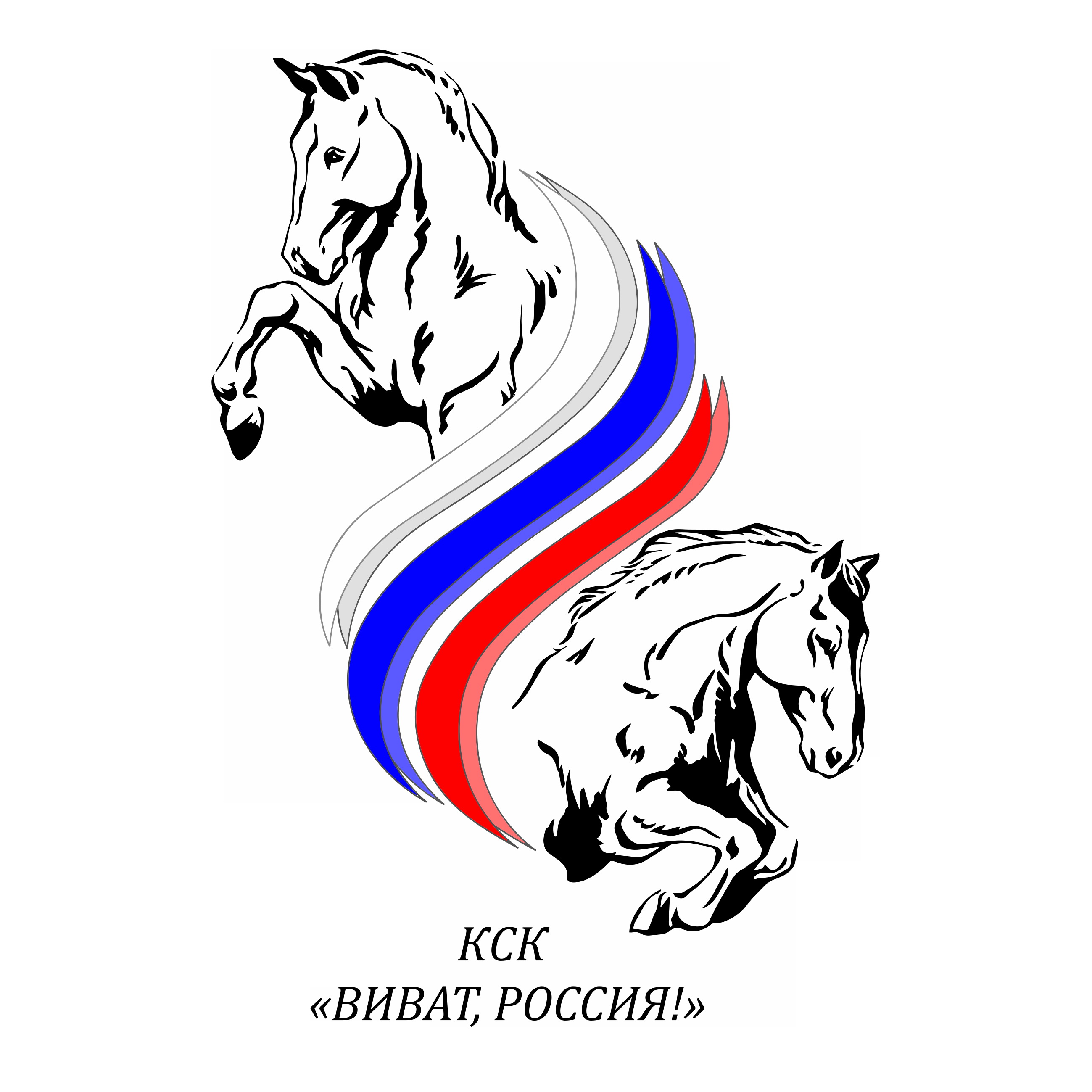 Положение о соревнованиях по конкуру«Здравствуй, осень!» Турнирная серия «CRYSTAL HORSE», 3 этапОбщий призовой фонд турнира – 350 000 рублей + ценные подарки (включая ВС).Положение о соревнованиях по конкуру«Здравствуй, осень!» Турнирная серия «CRYSTAL HORSE», 3 этапОбщий призовой фонд турнира – 350 000 рублей + ценные подарки (включая ВС).ОРГАНИЗАТОРЫ:                          ОРГАНИЗАТОРЫ:                          ДАТА ПРОВЕДЕНИЯ:СТАТУС СОРЕВНОВАНИЙ:КАТЕГОРИЯ СОРЕВНОВАНИЙ: МЕСТО ПРОВЕДЕНИЯ:Регистрационные данныев ФГИС "Меркурий"15-17 октября 2021 г. Муниципальные.Открытые, личные.Классификационные к выполнению и подтверждению разрядных нормативов до I разряда включительно.КСК «Виват, Россия!»  (НКП «РУСЬ»)Московская область, Ленинский район, д. Орлово.7719445770 ООО «Конный Парк»142714, Московская область, Ленинский район, с/п Молоковское, территория СХПК «Колхоз-племзавод им М. Горького» поле №II ПЗ, участок 3RU4131294Особые условия:Соревнования проводятся совместно со всероссийскими соревнованиями «осенний Кубок КСК «Виват, Россия!». Соревнование 3 этапа турнирной серии «CRYSTAL HORSE» представляет собой один маршрут в каждой категории, который может проводиться в рамках турнира или как отдельное соревнование. Итоговые результаты могут формироваться из технических протоколов различных зачетов различных турниров, проводимых в рамках конкретного маршрутаПравилами вида «Конный спорт» утв. Приказом от Минспорттуризма России № 818 от 27.07.2011 г., в редакции приказа Минспорта России №500 от 04.02.2019 г., в действующей редакции;Общим регламентом FEI, 23-е изд., с изм. на 01.01.2020 г.Ветеринарным регламентом FEI, 14-е изд., действ. на 01.01.2020 г.Ветеринарным Регламентом ФКСР, утв. 14.12.2011 г., действ. с 01.01.2012 г.Правилами соревнований FEI по конкуру, 26-е изд., действ. с 01.01.2021 г.Регламентом проведения соревнований среди всадников, выступающих на лошадях до  в холке (пони) в 2-х частях, утв. 07.02.2017 г.Регламентом ФКСР по конному спорту, утв. 07.02.2017 г., с изм. на 01.01.2020 г.Правилами FEI по антидопинговому контролю и медикаментозному лечению лошадей (2-е изд., действ. с 01.01.2020)Всеми действующими поправками к указанным выше документам, принятыми в установленном порядке и опубликованными ФКСР.Настоящим Положением о соревнованиях.        Факт участия в соревнованиях подразумевает, что Участники выражают свое безусловное согласие с тем, что их инициалы (имена, отчества, фамилии), дата рождения, изображения, фото- и видеоматериалы, а также интервью и иные материалы о них могут быть использованы в рекламных и иных коммерческих целях, направленных на продвижение спортивных мероприятий, в какой бы то ни было форме, как на территории Российской Федерации, так и за рубежом в течение неограниченного срока и без выплаты каких-либо вознаграждений. САНИТАРНО-ЭПИДЕМИОЛОГИЧЕСКИЕ ТРЕБОВАНИЯ         Соревнования проводятся в соответствии с Постановлением Губернатора Московской области от 28.06.2021 № 213-ПГ  «О внесении изменений в постановление Губернатора Московской области от 13.06.2021 № 178-ПГ «О дополнительных мерах по предотвращению распространения новой коронавирусной инфекции (COVID-2019) на территории Московской области», Постановлением Губернатора Московской области от 30.06.2020 № 306-ПГ «О внесении изменений в постановление Губернатора Московской области от 12.03.2020 № 108-ПГ «О введении в Московской области режима повышенной готовности для органов управления и сил Московской областной системы предупреждения и ликвидации чрезвычайных ситуаций и некоторых мерах по предотвращению распространения новой коронавирусной инфекции (COVID-2019) на территории Московской области», и методическими рекомендациями Главного государственного санитарного врача Российской Федерации от 25 мая 2020 года МР 3.1/2.1.0184-20 «Рекомендации по организации работы спортивных организаций в условиях сохранения рисков распространения COVID-19» и от 4 июня 2020 года МР 3.1/2.1.0192-20 «Рекомендации по профилактике новой коронавирусной инфекции (COVID-19) в учреждениях физической культуры и спорта (открытых и закрытых спортивных учреждениях, физкультурно-оздоровительных комплексах, плавательных бассейнах и фитнес-клубах), письмом Министерства физической культуры и спорта Московской области от 17.02.2021 г. № 23Исх-910.          Предельное единовременное количество участников соревнования составляет не более 50 человек, с возможным одновременным количеством участников не более 50 % от общей вместимости мест для проведения таких мероприятий при условии соблюдения социальной дистанции. Соревнования проводятся при очном присутствии зрителей в пределах не более 50 % от максимального количества посадочных мест.Директор турнираКарпова Дарьятел. +7 916 833 91 68ФИОКатегорияРегионГлавный судьяЧлены ГСК Технический делегат Курс-дизайнерАссистент курс-дизайнераГлавный секретарь Судья-хронометристШеф-стюардНенахов В.Н.Мамонтова И.Н.Печинкина М.А.Репников А.ММамонтова И.Н.Ермолаев А.Л.Загорская Е.А.Сильвестрова И.С.Азюкина М.М.Баканова М.С.Кошелева Е.В.ВКВКВК1КВКВК/MK3*1К/МК1*ВК3К1К1КМосковская обл.Московская обл.МоскваМоскваМосковская обл.Московская обл.МоскваМосковская обл.Московская обл.Владимирская обл.МоскваСоревнования проводятся:Размеры боевого поля:Размеры разминочного поля:В манеже (при благоприятных погодных условиях возможен перенос на открытый грунт)86м*34м (100м*60м) 20м*60м (42м*70м)Тип грунтаПесок с гео-текстилем.Муниципальные соревнования:Муниципальные соревнования:Муниципальные соревнования:Муниципальные соревнования:Категории приглашенных участников*/**/***/****:Категории приглашенных участников*/**/***/****:Всадники на лошадях и пони:- Всадники 2009 г.р. и старше на лошадях и пони высотой в холке 121-150 см 4 лет* и старше * Всадники 20010-2011 г.р. на лошадях и пони высотой в холке 121-150 см 6 лет и старше могут быть допущены к соревнованиям в маршрутах с высотой препятствий до 90 см включительно по решению ГСК.** Всадники, не достигшие 16-ти летнего возраста, не могут выступать на лошадях и пони моложе 6 лет. *** Каждая лошадь имеет право принимать не более 2-х стартов в день. Исключение: маршруты №№ 1, 4, 7, в которых лошадь имеет право принимать 3 старта в день**** Количество лошадей и пони на одного всадника в турнире и в маршруте  не ограничено.***** Всадники 2007 г.р. и старше не могут стартовать на пони ниже 131 см в холке.Пони высотой в холке 121-130 см могут участвовать в соревнованиях с высотой препятствий не выше 80 смПони высотой в холке 131-140 см могут участвовать в соревнованиях с высотой препятствий не выше 120 смВсадники на лошадях и пони:- Всадники 2009 г.р. и старше на лошадях и пони высотой в холке 121-150 см 4 лет* и старше * Всадники 20010-2011 г.р. на лошадях и пони высотой в холке 121-150 см 6 лет и старше могут быть допущены к соревнованиям в маршрутах с высотой препятствий до 90 см включительно по решению ГСК.** Всадники, не достигшие 16-ти летнего возраста, не могут выступать на лошадях и пони моложе 6 лет. *** Каждая лошадь имеет право принимать не более 2-х стартов в день. Исключение: маршруты №№ 1, 4, 7, в которых лошадь имеет право принимать 3 старта в день**** Количество лошадей и пони на одного всадника в турнире и в маршруте  не ограничено.***** Всадники 2007 г.р. и старше не могут стартовать на пони ниже 131 см в холке.Пони высотой в холке 121-130 см могут участвовать в соревнованиях с высотой препятствий не выше 80 смПони высотой в холке 131-140 см могут участвовать в соревнованиях с высотой препятствий не выше 120 смТурнирная серия «Crystal Horse»Турнир состоит из 5 этапов и ФИНАЛА:1 этап – 12 сентября 2021 года 2 этап – 3 октября 2021 года 3 этап – 17 октября 2021 года 4 этап -7 ноября 2021 года 5 этап – 21 ноября 2021 года ФИНАЛ: 24-26 декабря 2021 года Соревнования проводятся по 4 зачетам.Турнирная серия «Crystal Horse»Турнир состоит из 5 этапов и ФИНАЛА:1 этап – 12 сентября 2021 года 2 этап – 3 октября 2021 года 3 этап – 17 октября 2021 года 4 этап -7 ноября 2021 года 5 этап – 21 ноября 2021 года ФИНАЛ: 24-26 декабря 2021 года Соревнования проводятся по 4 зачетам.Турнирная серия «Crystal Horse»Турнир состоит из 5 этапов и ФИНАЛА:1 этап – 12 сентября 2021 года 2 этап – 3 октября 2021 года 3 этап – 17 октября 2021 года 4 этап -7 ноября 2021 года 5 этап – 21 ноября 2021 года ФИНАЛ: 24-26 декабря 2021 года Соревнования проводятся по 4 зачетам.Турнирная серия «Crystal Horse»Турнир состоит из 5 этапов и ФИНАЛА:1 этап – 12 сентября 2021 года 2 этап – 3 октября 2021 года 3 этап – 17 октября 2021 года 4 этап -7 ноября 2021 года 5 этап – 21 ноября 2021 года ФИНАЛ: 24-26 декабря 2021 года Соревнования проводятся по 4 зачетам.Категории приглашенных участников:Категории приглашенных участников:Категории приглашенных участников:Спортивный разрядОбщий зачет №1ЛВсадники 2009 г.р. и старше на лошадях и пони высотой (131-150 см в холке) 4 лет и старше.Высота препятствий до 100 см.Всадники 2009 г.р. и старше на лошадях и пони высотой (131-150 см в холке) 4 лет и старше.Высота препятствий до 100 см.Никогда не присваивавшие выше 2 спортивного разряда Общий зачет №2ЛВсадники 2009 г.р. и старше на лошадях и пони высотой (131-150 см в холке) 4 лет и старше.Высота препятствий до 110 см.Всадники 2009 г.р. и старше на лошадях и пони высотой (131-150 см в холке) 4 лет и старше.Высота препятствий до 110 см.Никогда не присваивавшие выше 2 спортивного разряда Общий зачет №3Всадники 2009 г.р. и старше на лошадях и пони (131-150 см в холке) 5 лет и старше. Высота препятствий до 120 см.Всадники 2009 г.р. и старше на лошадях и пони (131-150 см в холке) 5 лет и старше. Высота препятствий до 120 см.Без ограниченийОбщий зачет №4Всадники 2008 г.р. и старше на лошадях и пони (131-150 см в холке) 6 лет и старше. Высота препятствий до 130 см.Всадники 2008 г.р. и старше на лошадях и пони (131-150 см в холке) 6 лет и старше. Высота препятствий до 130 см.Без ограниченийРегионы, приглашенные к участию:Все регионыВсе регионыВсе регионыКоличество приглашенных спортсменов из одного региона:Не ограниченоНе ограниченоНе ограниченоКоличество стартов в день на одну лошадь:Общий зачет 1Л – 3Остальные зачеты - 2Общий зачет 1Л – 3Остальные зачеты - 2Общий зачет 1Л – 3Остальные зачеты - 2Количество всадников на одну лошадь:Общий зачет 1Л – 3Остальные зачеты - 2Общий зачет 1Л – 3Остальные зачеты - 2Общий зачет 1Л – 3Остальные зачеты - 2Количество лошадей/пони на одного всадника:Не ограничено Не ограничено Не ограничено Пара всадник/лошадь может принимать участие в Рейтинговом маршруте (R)/ ФИНАЛЕ только одного зачета Серии Пара всадник/лошадь может принимать участие в Рейтинговом маршруте (R)/ ФИНАЛЕ только одного зачета Серии Пара всадник/лошадь может принимать участие в Рейтинговом маршруте (R)/ ФИНАЛЕ только одного зачета Серии Пара всадник/лошадь может принимать участие в Рейтинговом маршруте (R)/ ФИНАЛЕ только одного зачета Серии В соревнованиях могут принимать участие иностранные спортсмены при условии наличия у них лицензии их НФ и регистрации в ФКСР.В соревнованиях могут принимать участие иностранные спортсмены при условии наличия у них лицензии их НФ и регистрации в ФКСР.В соревнованиях могут принимать участие иностранные спортсмены при условии наличия у них лицензии их НФ и регистрации в ФКСР.В соревнованиях могут принимать участие иностранные спортсмены при условии наличия у них лицензии их НФ и регистрации в ФКСР.Для участия в зачете 3 этапа Турнирной серии «CRYSTAL HORSE», пара всадник/лошадь должна закончить с положительным результатом как минимум 1 любой маршрут 15 октября и 1 любой маршрут 16 октябряДля участия в зачете 3 этапа Турнирной серии «CRYSTAL HORSE», пара всадник/лошадь должна закончить с положительным результатом как минимум 1 любой маршрут 15 октября и 1 любой маршрут 16 октябряДля участия в зачете 3 этапа Турнирной серии «CRYSTAL HORSE», пара всадник/лошадь должна закончить с положительным результатом как минимум 1 любой маршрут 15 октября и 1 любой маршрут 16 октябряДля участия в зачете 3 этапа Турнирной серии «CRYSTAL HORSE», пара всадник/лошадь должна закончить с положительным результатом как минимум 1 любой маршрут 15 октября и 1 любой маршрут 16 октябряДля участия в ФИНАЛЕ Серии пара всадник/лошадь должны принять участие как минимум в 3х этапах с положительным результатом.Победители и призеры ФИНАЛА будут определяться по итогам 3х дней соревнований (24-26 декабря 2021 года)Для участия в ФИНАЛЕ Серии пара всадник/лошадь должны принять участие как минимум в 3х этапах с положительным результатом.Победители и призеры ФИНАЛА будут определяться по итогам 3х дней соревнований (24-26 декабря 2021 года)Для участия в ФИНАЛЕ Серии пара всадник/лошадь должны принять участие как минимум в 3х этапах с положительным результатом.Победители и призеры ФИНАЛА будут определяться по итогам 3х дней соревнований (24-26 декабря 2021 года)Для участия в ФИНАЛЕ Серии пара всадник/лошадь должны принять участие как минимум в 3х этапах с положительным результатом.Победители и призеры ФИНАЛА будут определяться по итогам 3х дней соревнований (24-26 декабря 2021 года)Организационный комитет имеет право не допустить всадника к участию в этапах и Финале соревнований без объяснения причинОрганизационный комитет имеет право не допустить всадника к участию в этапах и Финале соревнований без объяснения причинОрганизационный комитет имеет право не допустить всадника к участию в этапах и Финале соревнований без объяснения причинОрганизационный комитет имеет право не допустить всадника к участию в этапах и Финале соревнований без объяснения причинВетеринарная выводка для участников муниципальных соревнований заменяется ветеринарным осмотром по прибытии.                С 01.01.2018 года все ветеринарные свидетельства по перевозке лошадей оформляются в электронном виде.Ветеринарному врачу соревнований при въезде на территорию проведения соревнований предоставляется ветеринарное свидетельство (сертификат).Ветеринарный врач соревнований – Иванова И.В.Жеребьевка участников будет проводиться 14 октября 2021 года.15 октябряпятница10: 00Маршрут № 4 – 60-80-90 см «По возрастающей сложности» Ст. 16.11, 16.11.5.1 табл. «А», национальные правила (особые условия – допускается 2 неповиновения лошади на маршруте, третье неповиновение ведет к исключению. Первое неповиновение штрафуется 3 шт.оч., второе неповиновение штрафуется 6 шт.оч.)В основном маршруте устанавливается 8 препятствий. Джокер установлен после линии финиша. Спортсмену дается 20 секунд на 1 попытку преодоления Джокера (Джокер преодолевается по желанию). Таблица начисления шт.оч. на Джокере:- разрушение Джокера (в т.ч. неповиновение с разрушением и падение): -16 шт. оч. из суммы набранных положительных баллов;- преодоление Джокера: +16 положительных баллов- неповиновение без разрушения, отказ от преодоления – не штрафуется7 зачётов:- Общий зачет Л: Всадники 2006 г.р. и старше на лошадях и пони (131-150 см в холке) 4 лет и старше, никогда не присваивавшие выше 2 спортивного разряда (60 см) - Зачет для детей на лошадях и пони: Всадники 2009-2007 г.р. и старше на лошадях и пони (131-150 см в холке) 6 лет и старше (60 см) Призовой фонд: ценные подарки- Общий зачет Л: Всадники 2006 г.р. и старше на лошадях и пони (131-150 см в холке) 4 лет и старше, никогда не присваивавшие выше 2 спортивного разряда (80 см)- Зачет для детей на лошадях и пони: Всадники 2009-2007 г.р. и старше на лошадях и пони (131-150 см в холке) 6 лет и старше (80 см) Призовой фонд: ценные подарки- Зачет для всадников на лошадях 4х лет: всадники 2005 г.р. на лошадях 4 лет (90 см) Призовой фонд: 8 000 руб.- Общий зачет: Всадники 2009 г.р. и старше на лошадях и пони (131-150 см в холке) 5 лет и старше, когда-либо присваивавшие 1 спортивный разряд и выше (90 см)- Общий зачет Л: Всадники 2009 г.р. и старше на лошадях  и  пони (131-150 см в холке) 5 лет и старше, никогда не присваивавшие выше 2 спортивного разряда (90 см) ХХ: ХХМаршрут № 5 –100-110 см, «По возрастающей сложности»ст. 16.11, 16.11.5, табл. «А», национальные правила.  5 зачётов:- Зачет для детей на лошадях и пони: Всадники 2009-2007 г.р. и старше на лошадях и пони (131-150 см в холке) 6 лет и старше (100 см)Призовой фонд: ценные подарки - Общий зачет: Всадники 2006 г.р. и старше на лошадях и пони (131-150 см в холке) 5 лет и старше, когда-либо присваивавшие 1 спортивный разряд и выше (100 см)- Общий зачет Л: Всадники 2006 г.р. и старше на лошадях и пони (131-150 см в холке) 5 лет и старше, никогда не присваивавшие выше 2 спортивного разряда (100 см) - Зачет для всадников на лошадях 5 лет: Всадники 2005 г.р. и старше на лошадях и пони (131-150 см в холке) 5 лет (110 см)Призовой фонд: 8 000 руб.- Общий зачет: Всадники 2009 г.р. и старше на лошадях и пони (131-150 см в холке) 7 лет и старше (110 см)ХХ: ХХМаршрут № 6 – 115-125 см «В две фазы до конца», ст. 16.16.5.6, табл. «А», национальные правила (Результат определяется по сумме штрафных очков в двух фазах и времени 2-й фазы).4 зачета:- Общий зачет: Всадники 2009 г.р. и старше на лошадях и пони (131-150 см в холке) 7 лет и старше (115 см)- Зачет для всадников на лошадях 6-7 лет: Всадники 2009 г.р. и старше на лошадях и пони (131-150 см в холке) 6 лет/2006 г.р. и старше на лошадях и пони (131-150 см в холке) 7 лет (115-125 см с гандикапом)Призовой фонд: 8 000 руб.- Общий зачет: Всадники 2006 г.р. и старше на лошадях и пони (131-150 см в холке) 8 лет и старше (125 см) - Маршрут №1 (ВС) - мальчики и девочки, гр. А: Всадники 2009-2007 г.р. на лошадях 6 лет и старше (125 см) Призовой фонд: ценные подаркиХХ: ХХМаршрут № 7 –130 см, «В две фазы до конца», ст. 16.16.5.6, табл. «А», национальные правила (Результат определяется по сумме штрафных очков в двух фазах и времени 2-й фазы).2 зачёта:- Общий зачет: Всадники 2002 г.р. и старше на лошадях и пони (131-150 см в холке) 7 лет и старше (130 см)Призовой фонд: 10 000 руб.-Маршрут №2 (ВС) - юноши и девушки, гр. А: Всадники 2007-2003 г.р. на лошадях 7 лет и старше Призовой фонд: ценные подаркиХХ: ХХМаршрут № 3 (ВС) – 140 см, «В две фазы до конца», ст. 16.16.5.6, табл. «А», национальные правила (Результат определяется по сумме штрафных очков в двух фазах и времени 2-й фазы).- мужчины и женщины, гр. А: Всадники 2005 г.р. и старше на лошадях 8  лет и старше Призовой фонд: 20 000  руб.16 октябрясуббота10: 00Маршрут № 8 – 65-85-95, «В 2 фазы до конца»Ст. 16.16.5.6, табл. «А», национальные правила (Результат определяется по сумме штрафных очков в двух фазах и времени 2-й фазы, особые условия – допускается 2 неповиновения лошади на маршруте, третье неповиновение ведет к исключению. Первое неповиновение штрафуется 3 шт.оч., второе неповиновение штрафуется 6 шт.оч.)7 зачётов:- Общий зачет Л: Всадники 2006 г.р. и старше на лошадях и пони (131-150 см в холке) 4 лет и старше, никогда не присваивавшие выше 2 спортивного разряда (65 см) - Зачет для детей на лошадях и пони: Всадники 2009-2007 г.р. и старше на лошадях и пони (131-150 см в холке) 6 лет и старше, никогда не присваивавшие выше 2 спортивного разряда (65 см) Призовой фонд: ценные подарки- Общий зачет Л: Всадники 2006 г.р. и старше на лошадях и пони (131-150 см в холке) 4 лет и старше, никогда не присваивавшие выше 2 спортивного разряда (85 см)- Зачет для детей на лошадях и пони: Всадники 2009-2007 г.р. и старше на лошадях и пони (131-150 см в холке) 6 лет и старше, никогда не присваивавшие выше 2 спортивного разряда (85 см) Призовой фонд: ценные подарки- Зачет для всадников на лошадях 4х лет: всадники 2005 г.р. на лошадях 4 лет (95 см) Призовой фонд: 10 000 руб.- Общий зачет: Всадники 2009 г.р. и старше на лошадях и пони (131-150 см в холке) 5 лет и старше, когда-либо присваивавшие 1 спортивный разряд и выше (95 см)- Общий зачет Л: Всадники 2009 г.р. и старше на лошадях  и  пони (131-150 см в холке) 5 лет и старше, никогда не присваивавшие выше 2 спортивного разряда (95 см) ХХ: ХХМаршрут № 9 –105-115 см «В две фазы до конца»ст. 16.16.5.6, табл. «А», национальные правила (Результат определяется по сумме штрафных очков в двух фазах и времени 2-й фазы).5 зачётов:- Зачет для детей на лошадях и пони: Всадники 2009-2007 г.р. и старше на лошадях и пони высотой (131-150 см в холке) 6 лет и старше (105 см)Призовой фонд: ценные подарки- Общий зачет: Всадники 2009 г.р. и старше на лошадях и пони (131-150 см в холке) 6 лет и старше, когда-либо присваивавшие 1 спортивный разряд и выше и принимавшие участие в маршрутах 130 см и выше (105 см)- Общий зачет Л: Всадники 2009 г.р. и старше на лошадях и пони (131-150 см в холке) 6 лет и старше, никогда не присваивавшие выше 2 спортивного разряда (105 см) - Зачет для всадников на лошадях 5 лет: Всадники 2009 г.р. и старше на лошадях и пони (131-150 см в холке) 5 лет (115 см с гандикапом)Призовой фонд: 10 000 руб.- Общий зачет: Всадники 2009 г.р. и старше на лошадях и пони (131-150 см в холке) 6 лет и старше (115 см)ХХ: ХХМаршрут № 10 –120-125 см, «На чистоту и резвость» Ст. 9.8.2.1, табл. «А», национальные правила.4 зачёта:- Общий зачет: Всадники 2009 г.р. и старше на лошадях и пони (131-150 см в холке) 7 лет и старше (120 см)- Зачет для всадников на лошадях 6-7 лет: Всадники 2009 г.р. и старше на лошадях и пони (131-150 см в холке) 6 лет/2006 г.р. и старше на лошадях и пони (131-150 см в холке) 7 лет (120-125 см с гандикапом)Призовой фонд: 10 000 руб.- Общий зачет: Всадники 2006 г.р. и старше на лошадях и пони (131-150 см в холке) 8 лет и старше (125 см)- Маршрут №4 (ВС) - мальчики и девочки, гр. А: Всадники 2009-2007 г.р. на лошадях 6 лет и старше (125 см) Призовой фонд: ценные подаркиХХ: ХХМаршрут № 11 –135 см, «На чистоту и резвость» Ст. 9.8.2.1, табл. «А», национальные правила.2 зачёта:- Общий зачет: Всадники 2002 г.р. и старше на лошадях и пони (131-150 см в холке) 7 лет и старше (135 см)Призовой фонд: 12 000 руб.- Маршрут №5 (ВС) - юноши и девушки, гр. А: Всадники 2007-2003 г.р. на лошадях 7 лет и старше Призовой фонд: ценные подаркиХХ: ХХМаршрут № 6 (ВС) – 145 см, «На чистоту и резвость» Ст. 9.8.2.1, табл. «А», национальные правила.- мужчины и женщины, гр. А: Всадники 2005 г.р. и старше на лошадях 8  лет и старше Призовой фонд: 30 000  руб.17 октябрявоскресенье10:00Маршрут № 12 – 70-90-100 см, «На чистоту и резвость» Ст. 9.8.2.1, табл. «А», национальные правила.7 зачётов:- Общий зачет Л: Всадники 2006 г.р. и старше на лошадях и пони высотой (131-150 см в холке) 4 лет и старше, никогда не присваивавшие выше 2 спортивного разряда (70 см) - Зачет для детей на лошадях и пони: Всадники 2009-2007 г.р. и старше на лошадях и пони высотой (131-150 см в холке) 6 лет и старше, никогда не присваивавшие выше 2 спортивного разряда (70 см) Призовой фонд: ценные подарки- Общий зачет Л: Всадники 2009 г.р. и старше на лошадях и пони высотой (131-150 см в холке) 4 лет и старше, никогда не присваивавшие выше 2 спортивного разряда (90 см) - Зачет для детей на лошадях и пони: Всадники 2009-2007 г.р. и старше на лошадях и пони высотой (131-150 см в холке) 6 лет и старше, никогда не присваивавшие выше 2 спортивного разряда (90 см) Призовой фонд: ценные подарки- Общий зачет: Всадники 2009 г.р. и старше на лошадях и пони (131-150 см в холке) 5 лет и старше (100 см)- Зачет для всадников на лошадях 4х лет: всадники 2005 г.р. на лошадях 4 лет (100 см) Призовой фонд: 12 000 руб.- Общий зачет №1Л** (CRYSTAL HORSE, 3 этап (100 см): Всадники 2009 г.р. и старше на лошадях и пони высотой (131-150 см в холке) 4 лет и старше, никогда не присваивавшие выше 2 спортивного разряда.Итоговый технический протокол будет сформирован по результатам выступлений всадников, никогда не присваивавших выше 2 спортивного разряда, в Общем зачете (100 см) + зачете для всадников на лошадях 4 лет (100 см), участвующих в турнирной серии CRYSTAL HORSEПризовой фонд: 20 000 руб.ХХ: ХХМаршрут № 13 – 110-120 см, с перепрыжкой сразу Ст. 9.8.2.2, 11.5.3, 13.1.3 табл. «А», национальные правила.5 зачётов:- Общий зачет: Всадники 2009 г.р. и старше на лошадях и пони (131-150 см в холке) 4 лет и старше (110 см)- Общий зачет №2Л** (CRYSTAL HORSE, 3 этап (110 см): Всадники 2009 г.р. и старше на лошадях и пони (131-150 см в холке) 4 лет и старше, никогда не присваивавших выше 2 спортивного разряда. Итоговый технический протокол будет сформирован по результатам выступлений всадников Общего зачета (110 см), никогда не присваивавших выше 2 спортивного разряда, участвующих в турнирной серии CRYSTAL HORSЕПризовой фонд: 20 000 руб.- Зачет для всадников на лошадях 5 лет: Всадники 2005 г.р. и старше на лошадях и пони (131-150 см в холке) 5 лет (120 см)Призовой фонд: 12 000 руб.- Общий зачет: Всадники 2009 г.р. и старше на лошадях и пони (131-150 см в холке) 6 лет и старше (120 см)- Общий зачет №3** (CRYSTAL HORSE, 3 этап (120 см): Всадники 2009 г.р. и старше на лошадях и пони (131-150 см в холке) 5 лет и старше. Итоговый технический протокол будет сформирован по результатам выступлений всадников в Общем зачете (120 см) + зачете для всадников на лошадях 5 лет (120 см), участвующих в турнирной серии CRYSTAL HORSE Призовой фонд: 30 000 рубХХ: ХХМаршрут № 14 – 125-130 см, с перепрыжкой сразу Ст. 9.8.2.2, 11.5.3, 13.1.3 табл. «А», национальные правила.5 зачетов:- Общий зачет: Всадники 2008 г.р. и старше на лошадях и пони (131-150 см в холке) 7 лет и старше (125 см)- Зачет для всадников на лошадях 6-7 лет: Всадники 2008 г.р. и старше на лошадях и пони (131-150 см в холке) 6 лет (125см)/2006 г.р. и старше на лошадях и пони (131-150 см в холке) 7 лет (130 см) (125-130 см с гандикапом)Призовой фонд: 12 000 руб.- Общий зачет: Всадники 2006 г.р. и старше на лошадях и пони (131-150 см в холке) 8 лет и старше (130 см)- Маршрут №7 (ВС) - мальчики и девочки, гр. А, ФИНАЛ*: Всадники 2009-2007 г.р. на лошадях 6 лет и старше (130 см) Призовой фонд: ценные подарки- Общий зачет №4** (CRYSTAL HORSE, 3 этап (130 см): Всадники 2009 г.р. и старше на лошадях и пони (131-150 см в холке) 6  лет и старше. Итоговый технический протокол будет сформирован по результатам выступлений всадников в Общем зачете (130 см) + зачете для всадников на лошадях 7 лет (130 см) + зачете ВС для мальчиков и девочек (маршрут №7), участвующих в турнирной серии CRYSTAL HORSEПризовой фонд: 50 000 руб.ХХ: ХХМаршрут № 15 – 140 см, с перепрыжкой Ст. 9.8.2.2, табл. «А», национальные правила.2 зачёта:- Общий зачет: Всадники 2002 г.р. и старше на лошадях 7 лет и старше (140 см)Призовой фонд: 18 000 руб.- Маршрут №7 (ВС) - юноши и девушки, гр. А, ФИНАЛ*: Всадники 2007-2003 г.р. на лошадях 7 лет и старше Призовой фонд: ценные подаркиХХ: ХХМаршрут № 10 – ГРАН ПРИ*, 150 см, с перепрыжкой Ст. 9.8.2.2, табл. «А», национальные правила.- мужчины и женщины, гр. А: Всадники 2005 г.р. и старше на лошадях 8  лет и старше Призовой фонд: 50 000 руб.*Для допуска к финальным маршрутам/Гран При всадник должен закончить хотя бы один из двух маршрутов предыдущих дней в своей возрастной категории (№№ 1 или 4 –мальчики и девочки, №№ 2 или 5 - юноши и девушки, №№ 3 или 6 – мужчины и женщины) с положительным результатом.**Для участия в зачете 3 этапа Турнирной серии «CRYSTAL HORSE», пара всадник/лошадь должна закончить как минимум 1 любой маршрут 15 октября и 1 любой маршрут 16 октября с положительным результатом.          Оргкомитет соревнований оставляет за собой право отказать в приеме заявок на участие в соревнованиях и размещение лошадей без объяснения причин.Оргкомитет оставляет за собой право перенести начало соревнований в зависимости от количества поданных заявок.Оргкомитет оставляет за собой право объединять зачеты и маршруты в зависимости от количества поданных заявок.          Победители и призеры определяются в каждом маршруте в соответствии с Правилами.Победитель и призеры Всероссийских соревнований определяются по результатам Гран-при/Финального маршрута соответствующей программы.Для допуска к финальным маршрутам/Гран При всадник должен закончить хотя бы один из двух маршрутов предыдущих дней в своей возрастной категории (№№ 1 или 4 –мальчики и девочки, №№ 2 или 5 - юноши и девушки, №№ 3 или 6 – мужчины и женщины) с положительным результатом.           Победители и призеры муниципальных соревнований определяются в каждом зачёте каждого маршрута.            Победители и призеры Турнирной серии  «CRYSTAL HORSE», 3 этап  определяются в следующих зачетах:- Общий зачет №1Л (Маршрут №12 - 100 см): Всадники 2009 г.р. и старше на лошадях и пони высотой (131-150 см в холке) 4 лет и старше, никогда не присваивавшие выше 2 спортивного разряда.Итоговый технический протокол будет сформирован по результатам выступлений всадников, никогда не присваивавших выше 2 спортивного разряда, в Общем зачете (100 см) + зачете для всадников на лошадях 4 лет (100 см), участвующих в турнирной серии CRYSTAL HORSE.- Общий зачет №2Л (Маршрут №13 - 110 см): Всадники 2009 г.р. и старше на лошадях и пони высотой (131-150 см в холке) 4 лет и старше, никогда не присваивавшие выше 2 спортивного разряда. Итоговый технический протокол будет сформирован по результатам выступлений всадников Общего зачета (110 см), никогда не присваивавших выше 2 спортивного разряда, участвующих в турнирной серии CRYSTAL HORSЕ- Общий зачет №3 (Маршрут №13 – 120 см): Всадники 2009 г.р. и старше на лошадях и пони (131-150 см в холке) 5 лет и старше. Итоговый технический протокол будет сформирован по результатам выступлений всадников в Общем зачете (120 см) + зачете для всадников на лошадях 5 лет (120 см), участвующих в турнирной серии CRYSTAL HORSE  - Общий зачет №4 (Маршрут №14 – 130 см): Всадники 2008 г.р. и старше на лошадях и пони (131-150 см в холке) 6 лет и старше. Итоговый технический протокол будет сформирован по результатам выступлений всадников в Общем зачете (130 см) + зачете для всадников на лошадях 7 лет (130 см) + зачете ВС для мальчиков и девочек (маршрут №7), участвующих в турнирной серии CRYSTAL HORSEДля участия в зачете 3 этапа Турнирной серии «CRYSTAL HORSE», пара всадник/лошадь должна закончить как минимум 1 любой маршрут 15 октября и 1 любой маршрут 16 октября с положительным результатом.             Утвержденные протоколы соревнований (технические результаты) и отчет Технического делегата организаторы представляют в ФКСР и ФКСМО в течении 3-х дней по окончании соревнований.    Победители соревнований в каждом маршруте награждаются Кубками, медалями и дипломами, призеры (2-3 место) награждаются медалями и дипломами соответствующих степеней, их лошади - памятными розетками.   Победители Этапа Турнирной серии «CRYSTAL HORSE» в Маршрутах №12 (общий зачет №1Л), №13 (общий зачет №2Л и общий зачет №3) и №14 (общий зачет №4) награждаются Кубками, медалями, дипломами, денежными призами, призеры (2-3 место) награждаются медалями, дипломами соответствующих степеней,  денежными призами, их лошади - памятными розетками.   Если в зачёте участвуют до 5 пар включительно - награждается только 1 место.  Если в зачете участвует менее 3 пар – результат фиксируется, но награждение не проводится.  Оргкомитет оставляет за собой право объединять зачеты.  Оргкомитет оставляет за собой право учреждать дополнительные призы и подарки. Если в зачете награждается менее 3 мест – призовой фонд (в случае его наличия) НЕ  ПЕРЕРАСПРЕДЕЛЯЕТСЯ.Гостевая конюшня1500 руб./сутки без фуража*2000 руб./сутки с кормами***расчетный период тарифа: с 08:00 до 08:00, каждые начатые сутки оплачиваются в полном объеме; кормление лошадей и отбивка денников конюхами КСК - не предоставляется, корма и опилки приобретаются отдельно, в стоимость включена единоразовая подстилка
** расчетный период тарифа: с 08:00 до 08:00, каждые начатые сутки оплачиваются в полном объеме; кормление лошадей и отбивка денников конюхами КСК - не предоставляется, опилки приобретаются отдельно, в стоимость включена единоразовая подстилка*расчетный период тарифа: с 08:00 до 08:00, каждые начатые сутки оплачиваются в полном объеме; кормление лошадей и отбивка денников конюхами КСК - не предоставляется, корма и опилки приобретаются отдельно, в стоимость включена единоразовая подстилка
** расчетный период тарифа: с 08:00 до 08:00, каждые начатые сутки оплачиваются в полном объеме; кормление лошадей и отбивка денников конюхами КСК - не предоставляется, опилки приобретаются отдельно, в стоимость включена единоразовая подстилкаОсновная конюшня2000 руб./сутки без фуража*2500 руб./сутки с кормами***расчетный период тарифа: с 08:00 до 08:00, каждые начатые сутки оплачиваются в полном объеме; кормление лошадей и отбивка денников конюхами КСК - не предоставляется, корма и опилки приобретаются отдельно, в стоимость включена единоразовая подстилка
** расчетный период тарифа: с 08:00 до 08:00, каждые начатые сутки оплачиваются в полном объеме; кормление лошадей и отбивка денников конюхами КСК - не предоставляется, опилки приобретаются отдельно, в стоимость включена единоразовая подстилка*расчетный период тарифа: с 08:00 до 08:00, каждые начатые сутки оплачиваются в полном объеме; кормление лошадей и отбивка денников конюхами КСК - не предоставляется, корма и опилки приобретаются отдельно, в стоимость включена единоразовая подстилка
** расчетный период тарифа: с 08:00 до 08:00, каждые начатые сутки оплачиваются в полном объеме; кормление лошадей и отбивка денников конюхами КСК - не предоставляется, опилки приобретаются отдельно, в стоимость включена единоразовая подстилкаДополнительные опилки (10 кг)350 рублейПодключение коневоза к электричеству700 рублей/суткиСено тюк (17-20 кг)350 рублейСтартовый взнос:  - 2 500 рублей за каждый старт.             Оргкомитет соревнований обеспечивает судейство и осуществляет контроль за выполнением требований и правил российских соревнований, обеспечивает техническое обслуживание соревнований, а также оказание первой медицинской помощи во время соревнований.                   За счет Оргкомитета соревнований финансируются следующие статьи расходов: оплата работы судейской коллегии соревнований, приобретение наградной атрибутики, канцелярских товаров, оплата дежурства машины «скорой помощи» на соревнованиях.            Оплата проезда, расходы по командированию спортсменов, тренеров, коноводов, водителей, доставка, кормление и размещение лошадей, оплата ветеринарных услуг – за счет командирующих организаций и заинтересованных лиц.   Призовой фонд (при его наличии) будет выплачен путем перечисления денежных средств на расчетный счет Победителей и призеров соревнований при условии при предоставления ими в течение 10 рабочих дней на электронную почту sportnkp@gmail.com или в судейскую во время соревнований ниже перечисленных документов. Для совершеннолетних:- паспорт (копия 1 разворота), - данные о прописке (копия страницы с пропиской), - банковские реквизиты для перечисления призовых, - ИНН (достаточно номера),- согласие на обработку персональных данных.  Для несовершеннолетних:- заявление на получение денег за несовершеннолетнего,- свидетельство о рождении, - паспорт родителя/опекуна (копия 1 разворота), - данные о прописке родителя/опекуна  (копия страницы с пропиской), - банковские реквизиты родителя/опекуна  для перечисления призовых,              - ИНН родителя/опекуна  (достаточно номера), - согласие на обработку персональных данных несовершеннолетнего и родителя/опекуна,Для перечисления владельцу лошади:- заявление на перечисление денег владельцу лошади,- согласие на обработку персональных данных владельца лошади,- копию паспорта спортивной лошади (1 страница и страница с указанием владельца) или племенного свидетельства с указанием владельца, - паспорт владельца лошади (копия 1 разворота), - данные о прописке владельца лошади (копия страницы с пропиской), - банковские реквизиты владельца лошади для перечисления призовых, - ИНН владельца лошади (достаточно номера).- согласие на обработку персональных данных владельца лошади.  В соответствии с действующим законодательством Российской Федерации (ст. 226 НК РФ) с денежных призов удерживается налог на доходы физического лица (НДФЛ). Размер налоговой ставки определяется согласно ст. 224 НК РФ и составляет 13% - 30%.                                                                                                            Победитель и призеры самостоятельно оплачивают налоги с доходов, полученных в натуральной форме (ценные призы) в соответствии с действующим законодательством Российской Федерации (ст. 228 НК РФ). Размер налоговой ставки определяется согласно ст. 224 НК РФ и составляет 13% - 30%.